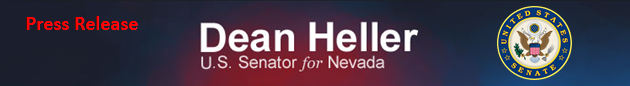 For Immediate Release:                                                                 	Contact: Neal A. Patel September 15, 2014						 	202-224-6244 Heller Welcomes Passage of Northern Nevada Lands Bill in U.S. House Commends Congressman Amodei for leading House efforts on public lands package  (Washington, DC) – United States Senator Dean Heller (R-NV) welcomed passage of the Northern Nevada Land Conservation and Economic Development Act (H.R. 5205) by the House of Representatives earlier tonight. Introduced by Congressman Mark Amodei (R-NV), this legislation contains highly valued measures for the state of Nevada, including job-creating measures such as the Lyon County Economic Development and Conservation Act. “From Day One, Mark worked extremely hard to negotiate a compromise with the Nevada House delegation and the Republican and Democrat House leadership. Public lands bills bring the Nevada delegation together, and Mark’s efforts to usher this legislation through the United States House of Representatives should be applauded.  “I support this legislation and will work with Senator Reid and the Senate Energy and Natural Resources Committee to ensure this proposal appears on the President’s desk for signature prior to the end of the 113th Congress,” said Senator Heller.  Two of the largest components of H.R.5205 are the Lyon County Economic Development and Conservation Act and the Pine Forest Range Recreation Enhancement Act, two long-standing proposals that would spur economic development, enhance U.S. national security, and conserve areas where thousands of Nevadans hunt, fish, camp, and hike every year.  Both of these proposals were jointly introduced by Senator Heller and Senator Reid, and cleared the Senate Energy and Natural Resources Committee in 2013.  Senator Heller, a member of the Senate Energy and Natural Resources Committee, has also worked on counterparts to the Fernley Economic Self-Determination Act, the Elko Motocross and Tribal Conveyance Act and legislation to fix Storey County’s land issue, the Nevada Mining Townsite Conveyance Act. He supports all seven titles of Northern Nevada Public Lands package and will work to see them enacted before the end of this Congress.   ###